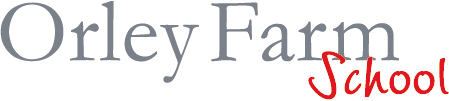 THE ROLEOrley Farm School is looking for suitably qualified and experienced PE and Girls’ Games Teacher to join the Girls’ Games Department.The position involves the coaching and supervision of pupils across KS1 – KS3 in Girls’ Games which include Netball, Hockey and Rounders, and will also require the teaching of an additional subject depending on specialism (see Teacher’s Job Description).The post holder will be responsible for the preparation and delivery of coaching sessions, preparation and selection of squads and managing squads at fixtures.The post holder will work closely with the Teaching Staff who manage the curriculum and extra-curricular programmeMAIN RESPONSIBILITIESCoaching as above. The successful candidate will be proficient in the skills, techniques and tactics appropriate to the activity, age and experience of the pupilsWorking within curricular and extra-curricular time the candidate would be able to plan and lead session within specified frameworks; select, manage and umpire teams; track pupil progress and liaise with the Head of Girls’ Games to ensure the highest standard of coaching is met.An understanding of Health and Safety procedures, risk assessments and codes of conduct for pupils while taking part in games.Caring for sports equipment and kit and organisation of sport and exercise store cupboardsWriting match reportsSupervising students during changing, ensuring good behaviour and safe conductLiaising with the Head of Girls’ Games and other teaching staff and coaches as requiredContributing to the development of coaching plans appropriate to the activity, age and experience of the pupilsParticipate in and contribute to INSET training for staff as requiredCarry out such other duties within the post holder’s capabilities as may be reasonably requested from time to timePERSON SPECIFICATIONQualificationsQTSRelevant degreeLevel 2 coaching qualification or equivalent relevant experienceFull, clean driving licenceExperienceDemonstrable experience coaching pupils, managing teams, leading and running fixturesHave a proper understanding of current coaching practices and Health and SafetyKnowledge of safeguarding proceduresBe able to teach an additional subject Ability / skillsAbility to coach netball / hockey / rounders at primary school levelEnjoyment of working with young children, be flexible and be quick to learnThe ability to contribute to the coaching of other sportsPersonal experience of performing or coaching at a high level Personal AttributesBe a confident, well-motivated and presentable person who knows (or will quickly learn) how to behave as a member of the academic support staff and set an appropriate example to pupils of all agesEnergetic and approachable with excellent communication, organisational and interpersonal skills Ability to build and maintain strong relationshipsFlexible with a ‘can-do’ approach and able to work effectively and use initiative without constant supervisionA proactive approach to work, and meeting targetsThe ability to maintain in strictest confidence any information received concerning school mattersCHILD PROTECTIONAll members of staff must comply with the school’s Safeguarding Policy which is posted on the staff intranet.  If in the course of carrying out the duties of the post the post-holder becomes aware of any actual or potential risks to the safety and welfare of our pupils, these concerns must be reported immediately in accordance with the policy.